Schneider Electric reçoit le prix « Partenaire Microsoft de l’année » 2021 dans la catégorie « Sustainability Changemaker »Ce prix récompense l’engagement de longue date en faveur du développement durable et des solutions numériques qui aident les clients à atteindre leurs objectifs dans ce domaine. En collaboration avec Microsoft, Schneider Electric aide des clients tels que JLL et Blackstone à développer et à réaliser leurs ambitions en matière de décarbonisation.Schneider Electric et Microsoft travaillent ensemble depuis 30 ans et partagent une vision commune pour un avenir durable.Ittigen, 23.07.2021 : Schneider Electric, le leader de la transformation numérique de la gestion de l'énergie et des automatismes, a reçu le prix « Partenaire Microsoft de l’année » 2021 dans la catégorie « Sustainability Changemaker ». Ce prix récompense le groupe pour ses des solutions logicielles EcoStruxureTM qui, à l’aide des technologies Microsoft, permettent aux entreprises de réduire leurs émissions de CO2 et d’utiliser les ressources de manière durable.Succès notableGrâce à EcoStruxure, les clients de Schneider Electric ont diminué leurs émissions de CO2 de 134 millions de tonnes entre 2018 et 2020, et de 276 millions de tonnes à la fin du premier trimestre 2021. Avec son portefeuille de solutions numériques, l’entreprise la plus durable au monde, selon Corporate Knights, a l’intention d’aider ses clients à définir, atteindre, mesurer et documenter des objectifs en matière de climat et de développement durable basés sur des données scientifiques. Le portefeuille de solutions EcoStruxure, reposant sur la dernière version de Microsoft Azure, est donc spécialement conçu pour permettre une gestion durable dans les secteurs de l’industrie, de l’immobilier, des data centers et des infrastructures.« Remporter le prix « Partenaire Microsoft de l’année » 2021 « Sustainability Changemaker » est une belle reconnaissance du travail que nous faisons ensemble pour lutter contre le changement climatique. Il s’agit d’une relation très précieuse, et à l’avenir, nous allons travailler sur la mise en œuvre d’une nouvelle solution de co-innovation et de co-vente nommée EcoStruxure Traceability Advisor. Cette solution aidera nos clients à connecter une grande quantité de données à travers leur chaîne de création de valeur pour construire une supply chain traçable et flexible à 360 degrés », a déclaré Philippe Delorme, vice-président exécutif de la gestion de l’énergie chez Schneider Electric. « En tant qu’entreprise la plus durable au monde selon Corporate Knights, nous savons que l’avenir est vert et intelligent. Cela passe notamment par l’intégration de sources d’énergie renouvelables ainsi que la protection du climat et de l’environnement. Nous sommes honorés de voir que nos partenaires partagent notre mission. Nous souhaitons continuer à élargir notre offre de produits et à renforcer notre relation de 30 ans avec Microsoft pour construire ensemble un avenir durable. »Des projets de référence marquantsParmi les clients que Schneider Electric a aidés en collaboration avec Microsoft figure JLL, l’un des plus grands propriétaires de biens immobiliers au monde. JLL a pris des engagements audacieux pour réduire son empreinte carbone et obtenir des données exploitables sur l’énergie et la durabilité dans l’ensemble de son portefeuille d’investissements. Darren Battle, responsable Asie-Pacifique de JLL pour l’immobilier et le milieu de travail déclare : « Grâce à la solution EcoStruxure pour l’immobilier de Schneider, le nouveau siège social Asie-Pacifique de JLL à Singapour utilise des technologies IoT intelligentes pour soutenir les ambitions de l’entreprise, qui souhaite créer un lieu de travail du futur. Cette solution aide JLL à améliorer le bien-être des utilisateurs du bâtiment, à réduire la consommation d’énergie de 30 % et à augmenter la valeur globale du bâtiment de manière véritablement durable. »Ce prix décerné par Microsoft récompense également Schneider Electric pour le développement d’une stratégie complète de gestion de l’énergie et de développement durable pour Blackstone, l’une des plus grandes sociétés de capital-investissement au monde. Schneider Electric a mis en œuvre sa solution logicielle ESG, EcoStruxure Resource Advisor, pour capturer et normaliser les données sur l’énergie et les services publics à tous les niveaux du portefeuille de Blackstone, des sites individuels jusqu’aux sections transversales régionales. Les données collectées par des conseillers en ressources permettent à Blackstone de négocier des contrats avec des entreprises de distribution d’électricité et autres fournisseurs afin d’obtenir la meilleure source d’énergie au meilleur prix. Les données sont également utilisées pour élaborer des tableaux de bord sectoriels automatiquement mis à jour. Blackstone a ainsi pu économiser des dizaines de millions de dollars sur sa consommation d’énergie grâce à ses efforts en matière de durabilité et d’approvisionnement stratégique en énergie. En septembre 2020, Blackstone s’est fixé l’objectif de réduire ses émissions de CO2 de 15 % au cours des trois premières années suivant l’achat d’un site ou d’une entreprise au sein de son portefeuille. Les solutions de Schneider Electric sont un élément clé de la réussite de Blackstone dans la réalisation de cet objectif.Fort de plus de 15 ans de leadership en matière de développement durable, Schneider Electric s’est également engagé à atteindre l’objectif « zéro émission » sur l’ensemble de sa supply chain d’ici 2050. Plus tôt dans l’année, la société a lancé son projet zéro carbone, un nouveau programme ambitieux conçu pour aider ses 1 000 principaux fournisseurs à réduire leurs émissions de 50 % d’ici 2025. Découvrez-en plus sur le prix « Partenaire Microsoft de l’année » ICIÀ propos de Schneider ElectricLa raison d’être de Schneider est de permettre à chacun de tirer le meilleur de son énergie et de ses ressources, afin de concilier progrès et développement durable pour tous. Nous nommons cette ambition : Life is On.Notre mission est d’être le partenaire digital du développement durable et de l’efficacité de nos clients.Nous menons la transformation numérique en intégrant les technologies de l’énergie et des automatismes les plus avancées. Nous connectons jusqu’au cloud, produits, plateformes de contrôle, logiciels et services sur l’ensemble du cycle de vie de vos activités pour une gestion intégrée de l’habitat résidentiel, des bâtiments tertiaires, des data centers, des infrastructures et des industries.Nous sommes la plus locale des entreprises globales. Nous prônons des standards ouverts et rassemblons autour de notre mission un écosystème de partenaires fédérés par nos valeurs de responsabilité et d’inclusion.https://www.se.com/ch/fr/Suivez-nous sur :   Hashtags : #SchneiderElectric #LifeIsOn #InnovationAtEveryLevel #EcoStruxure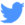 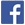 